Návrh usnesení:Zastupitelstvo města Prostějova  s c h v a l u j evýkup pozemků p.č. 6251/4 – ostatní plocha o výměře 584 m2 a p.č. 6251/7 – ostatní plocha o výměře 580 m2, oba v k.ú. Prostějov, do vlastnictví Statutárního města Prostějova za kupní cenu v celkové výši 2 Kč (1 Kč za každý jednotlivý pozemek) od spoluvlastníků těchto pozemků za následujících podmínek:splatnost kupní ceny do 14 dnů po provedení vkladu vlastnického práva dle kupní smlouvy do katastru nemovitostí,správní poplatek spojený s podáním návrhu na povolení vkladu vlastnického práva do katastru nemovitostí uhradí Statutární město Prostějov,výkup pozemku p.č. 6251/14 – ostatní plocha o výměře 143 m2 v k.ú. Prostějov do vlastnictví Statutárního města Prostějova od vlastníka tohoto pozemku za kupní cenu ve výši 1 Kč za následujících podmínek:splatnost kupní ceny do 14 dnů po provedení vkladu vlastnického práva dle kupní smlouvy do katastru nemovitostí,správní poplatek spojený s podáním návrhu na povolení vkladu vlastnického práva do katastru nemovitostí uhradí Statutární město Prostějov,výkup stavby komunikace umístěné na pozemcích p.č. 6251/4, p.č. 6251/7, p.č. 7775/3, p.č. 6319/3, p.č. 6251/14, p.č. 6247/16 a části pozemku p.č. 8319/2, vše v k.ú. Prostějov, stavby dešťové kanalizace (včetně 9 uličních vpustí a 2 vsakovacích objektů) umístěné na pozemcích p.č. 6251/4, p.č. 6251/7, p.č. 7775/3 a p.č. 6319/3, vše v k.ú. Prostějov, a stavby veřejného osvětlení (včetně 9 osvětlovacích stožárů veřejného osvětlení a rozvaděče) umístěné na pozemcích p.č. 6251/4, p.č. 6251/7, p.č. 7775/3 a p.č. 6319/3, vše v k.ú. Prostějov, od spoluvlastníků předmětných staveb do vlastnictví Statutárního města Prostějova za kupní cenu v celkové výši 3 Kč (1 Kč za každou jednotlivou stavbu) za následujících podmínek:splatnost kupní ceny do 14 dnů ode dne uzavření kupní smlouvy,prodávající se zavážou po dobu pěti let od uzavření kupní smlouvy na své náklady zajišťovat opravy předmětné komunikace, veřejného osvětlení a dešťové kanalizace, zejména opravy propadů a vyjetých kolejí a odstraňování náletového plevele dle požadavků společností FCC Prostějov, s.r.o., ELTODO, a.s., a ELTODO OSVĚTLENÍ, s.r.o., jako budoucích správců předmětné komunikace a veřejného osvětlení a opravy propadů vpustí, poškození vedení dešťové kanalizace a nefunkčnosti vsakovacích objektů,při předávce komunikace, veřejného osvětlení a dešťové kanalizace do správy společností FCC Prostějov, s.r.o., ELTODO, a.s., a ELTODO OSVĚTLENÍ, s.r.o., a Statutárního města Prostějova, předají prodávající veškerou dokumentaci včetně technických zpráv s uvedením skladby komunikace a revizní zprávy na veřejné osvětlení,4)	rozpočtové opatření, kterým se - zvyšuje rozpočet výdajů- snižuje stav rezerv městaDůvodová zpráva:Na Odbor správy a údržby majetku města Magistrátu města Prostějova se dne 11.05.2018 obrátili spoluvlastníci, s nabídkou odprodeje pozemků p.č. 6251/4 – ostatní plocha o výměře 584 m2 a p.č. 6251/7 – ostatní plocha o výměře 580 m2, oba v k.ú. Prostějov, stavby komunikace umístěné na pozemcích p.č. 6251/4 a p.č. 6251/7, p.č. 7775/3, p.č. 6319/3, p.č. 6251/14, p.č. 6247/16 a p.č. 8319/2, vše v k.ú. Prostějov, stavby dešťové kanalizace (včetně 9 uličních vpustí a 2 vsakovacích objektů) umístěné na pozemcích p.č. 6251/4, p.č. 6251/7, p.č. 7775/3 a p.č. 6319/3, vše v k.ú. Prostějov, a stavby veřejného osvětlení (včetně 9 osvětlovacích stožárů veřejného osvětlení a rozvaděče) umístěné na pozemcích p.č. 6251/4, p.č. 6251/7, p.č. 7775/3 a p.č. 6319/3, vše v k.ú. Prostějov, do vlastnictví Statutárního města Prostějova za symbolickou kupní cenu v celkové výši 5 Kč. Spoluvlastníci jako investoři vybudovali předmětnou technickou infrastrukturu v rámci přípravy území pro výstavbu rodinných domů v lokalitě ohraničené ulicemi V Polích a Okružní (stavba označena jako „Řešení zástavby rodinnými domy pod ulicí Okružní, Prostějov“). Výše uvedené stavby jsou umístěny i na pozemcích Statutárního města Prostějova p.č. 7775/3, p.č. 6319/3 a p.č. 8319/2, vše v k.ú. Prostějov. Umístění staveb na předmětných pozemcích Statutárního města Prostějova je smlouvě ošetřeno Smlouvou o budoucí smlouvě o zřízení věcného břemene č. 2015/50/468 ze dne 14.01.2016 a Smlouvou o souhlasu s umístěním a realizací stavby č. 2015/50/469 ze dne 14.01.2016. V současné době probíhá v této lokalitě výstavba rodinných domů. Dne 24.10.2018 se na Odbor správy a údržby majetku města Magistrátu města Prostějova obrátila společnost Shiroi kuruma s.r.o., se sídlem Olomouc, Neředín, Neředínská 7/48, PSČ 779 00, IČ: 052 42 169, která nabídla k odprodeji pozemek p.č. 6251/14 v k.ú. Prostějov, na němž se nachází stavba komunikace, resp. chodníku, ve spoluvlastnictví investorů. Kupní cenu navrhuje společnost Shiroi kuruma s.r.o. rovněž ve výši 1 Kč. Záležitost je řešena pod sp. zn. OSUMM 207/2018.Odbor územního plánování a památkové péče sděluje, že :- Předmětné pozemky se nachází v částečně v ploše č. 0658 - smíšené obytné (SX) a částečně v ploše č. 0661 – veřejných prostranství.- V těchto plochách jsou dle Územního plánu Prostějov přípustné stavby technické a dopravní infrastruktury. Podrobnější informace k hlavnímu, podmíněně přípustnému a nepřípustnému využití naleznete v textové části platného Územního plánu Prostějov, který je uložen na Magistrátu města Prostějova, Odboru územního plánování a památkové péče, oddělení územního plánování, a také je dostupný na internetových stránkách města – www.prostejov.eu/up.Odbor územního plánování a památkové péče souhlasí s prodejem částí výše uvedených pozemků za účelem zřízení veřejného prostranství.Odbor dopravy nemá námitek navrhovanému převodu. Odbor dopravy doporučuje po provedení převodu zařazení komunikace do kategorie místní komunikace III. třídy. Odbor rozvoje a investic posoudil uvedenou žádost a sděluje následující: 1/ Vedení technických sítí splňuje požadavky příslušných technických norem a předpisů (hloubka uložení, chráničky, odstupy apod.). 2/  Upozorňujeme na důsledné naplňování Obecně závazné vyhlášky č. 1/2014, o vedení technické mapy obce (mj. povinnost ohlásit a doložit změny týkající se obsahu technické mapy města do 30 dnů od provedení této změny) a par. 27, odst. 4 zákona č. 183/2006 (Stavební zákon) ze strany stavebního úřadu města s ohledem na přípravu a realizaci investičních záměrů města. 3/ Upozorňujeme na dodržování Směrnice Rady města Prostějova č. 2/2013, kterou se upravuje postup pro bezúplatné převody veřejných pozemních komunikací a pozemků pod těmito komunikacemi do vlastnictví statutárního města Prostějova. ORI MMPv nemá námitky k převodu uvedené technické a dopravní infrastruktury pro výstavbu RD, včetně převodu pozemků p.č. 6251/4 a 6251/7, k.ú. do vlastnictví Statutárního města Prostějova, při dodržení výše uvedených standartních podmínek stanovených pro umísťování a provozování inženýrských sítí na pozemcích Statutárního města Prostějova a pro bezúplatné převody veřejných pozemních komunikací a pozemků.Komise pro rozvoj města a podporu podnikání doporučuje Radě města Prostějova převod předmětných pozemků a staveb komunikace, dešťové kanalizace a veřejného osvětlení.Stanovisko Osadního výboru Čechovice, Domamyslice, Krasice k předmětné žádosti nebylo možné zajistit s ohledem na jeho zánik okamžikem konání voleb do obecních zastupitelstev v říjnu 2018.Rada města Prostějova dne 08.01.2019 usnesením č. 9033 doporučila Zastupitelstvu města Prostějova schválit:1) 	výkup pozemků p.č. 6251/4 – ostatní plocha o výměře 584 m2 a p.č. 6251/7 – ostatní plocha o výměře 580 m2, oba v k.ú. Prostějov, do vlastnictví Statutárního města Prostějova za kupní cenu v celkové výši 2 Kč (1 Kč za každý jednotlivý pozemek) od spoluvlastníků těchto pozemků za následujících podmínek:a) 	splatnost kupní ceny do 14 dnů po provedení vkladu vlastnického práva dle kupní smlouvy do katastru nemovitostí,b) 	správní poplatek spojený s podáním návrhu na povolení vkladu vlastnického práva do katastru nemovitostí uhradí Statutární město Prostějov,2) 	výkup pozemku p.č. 6251/14 – ostatní plocha o výměře 143 m2 v k.ú. Prostějov do vlastnictví Statutárního města Prostějova od vlastníka tohoto pozemku za kupní cenu ve výši 1 Kč za následujících podmínek:a) splatnost kupní ceny do 14 dnů po provedení vkladu vlastnického práva dle kupní smlouvy do katastru nemovitostí,b) správní poplatek spojený s podáním návrhu na povolení vkladu vlastnického práva do katastru nemovitostí uhradí Statutární město Prostějov,3) 	výkup stavby komunikace umístěné na pozemcích p.č. 6251/4, p.č. 6251/7, p.č. 7775/3, p.č. 6319/3, p.č. 6251/14, p.č. 6247/16 a části pozemku p.č. 8319/2, vše v k.ú. Prostějov, stavby dešťové kanalizace (včetně 9 uličních vpustí a 2 vsakovacích objektů) umístěné na pozemcích p.č. 6251/4, p.č. 6251/7, p.č. 7775/3 a p.č. 6319/3, vše v k.ú. Prostějov, a stavby veřejného osvětlení (včetně 9 osvětlovacích stožárů veřejného osvětlení a rozvaděče) umístěné na pozemcích p.č. 6251/4, p.č. 6251/7, p.č. 7775/3 a p.č. 6319/3, vše v k.ú. Prostějov, od spoluvlastníků předmětných staveb do vlastnictví Statutárního města Prostějova za kupní cenu v celkové výši 3 Kč (1 Kč za každou jednotlivou stavbu) za následujících podmínek:a) 	splatnost kupní ceny do 14 dnů ode dne uzavření kupní smlouvy,b) 	prodávající se zavážou po dobu pěti let od uzavření kupní smlouvy na své náklady zajišťovat opravy předmětné komunikace, veřejného osvětlení a dešťové kanalizace, zejména opravy propadů a vyjetých kolejí a odstraňování náletového plevele dle požadavků společností FCC Prostějov, s.r.o., ELTODO, a.s., a ELTODO OSVĚTLENÍ, s.r.o., jako budoucích správců předmětné komunikace a veřejného osvětlení a opravy propadů vpustí, poškození vedení dešťové kanalizace a nefunkčnosti vsakovacích objektů,c) 	při předávce komunikace, veřejného osvětlení a dešťové kanalizace do správy společností FCC Prostějov, s.r.o., ELTODO, a.s., a ELTODO OSVĚTLENÍ, s.r.o., a Statutárního města Prostějova, předají prodávající veškerou dokumentaci včetně technických zpráv s uvedením skladby komunikace a revizní zprávy na veřejné osvětlení,4) 	rozpočtové opatření, kterým se - zvyšuje rozpočet výdajů- snižuje stav rezerv městaOdbor správy a údržby majetku města nemá námitek ke schválení výkupu pozemků p.č. 6251/4 a p.č. 6251/7, oba v k.ú. Prostějov, stavby komunikace umístěné na pozemcích p.č. 6251/4 a p.č. 6251/7, p.č. 7775/3, p.č. 6319/3, p.č. 6251/14, p.č. 6247/16 a p.č. 8319/2, vše v k.ú. Prostějov, stavby dešťové kanalizace (včetně 9 uličních vpustí a 2 vsakovacích objektů) umístěné na pozemcích p.č. 6251/4, p.č. 6251/7, p.č. 7775/3 a p.č. 6319/3, vše v k.ú. Prostějov, a stavby veřejného osvětlení (včetně 9 osvětlovacích stožárů veřejného osvětlení a rozvaděče) umístěné na pozemcích p.č. 6251/4, p.č. 6251/7, p.č. 7775/3 a p.č. 6319/3, vše v k.ú. Prostějov, od spoluvlastníků předmětných pozemků a staveb, a k výkupu pozemku p.č. 6251/14 v k.ú. Prostějov od vlastníka tohoto pozemku do vlastnictví Statutárního města Prostějova, vše za podmínek dle návrhu usnesení.  V rámci realizace předmětné stavby komunikace byly dodrženy podmínky dle Směrnice Rady města Prostějova č. 2/2013, kterou se upravuje postup pro bezúplatné převody veřejných pozemních komunikací a pozemků pod těmito komunikacemi do vlastnictví Statutárního města Prostějova. V souladu s touto směrnicí zde byly ze strany Oddělení údržby majetku města Odboru SÚMM prováděny kontroly.  Odbor správy a údržby majetku města upozorňuje na skutečnost, že pozemky p.č. 6251/4 a p.č. 6251/7, oba v k.ú. Prostějov, jsou zatíženy věcnými břemeny cesty a stezky ve prospěch stavebních parcel sousedících s pozemky p.č. 6251/4 a p.č. 6251/7, oba v k.ú. Prostějov, a pozemek p.č. 6251/14 v k.ú. Prostějov je zatížen věcným břemenem spočívajícím v právu zřizování a provozování vedení vodovodu ve prospěch společnosti Vodovody a kanalizace Prostějov, a.s.Spoluvlastníci a společnost Schiroi kuruma s.r.o. nejsou dlužníky Statutárního města Prostějova.Předkládané rozpočtové opatření má vliv na rozpočet města. Dle výše uvedeného návrhu dojde ke snížení finančních prostředků ve Fondu rezerv a rozvoje o částku 2.006 Kč a současně ke zvýšení finančních prostředků výdajů u kapitoly 50 – správa a nakládání s majetkem města o částku 2.006 Kč. Finanční prostředky na úhradu kupní ceny navrhuje Odbor SÚMM čerpat z Fondu rezerv a rozvoje.Materiál byl předložen k projednání na schůzi Finančního výboru dne 12.02.2019.Osobní údaje fyzických osob jsou z textu vyjmuty v souladu s příslušnými ustanoveními zákona č.101/2000 Sb., o ochraně osobních údajů a o změně některých zákonů, ve znění pozdějších předpisů. Úplné znění materiálu je v souladu s příslušnými ustanoveními zákona č. 128/2000 Sb., o obcích (obecní zřízení), ve znění pozdějších předpisů k nahlédnutí na Magistrátu města Prostějova.Přílohy: 	situační mapkykolaudační souhlasy – přílohy odstraněny z důvodu ochrany osobních údajůProstějov:	31.01.2019Osoba odpovědná za zpracování materiálu: 	Mgr. Libor Vojtek, vedoucí Odboru SÚMM, v zastoupení Ing. Jaroslav Chromek, vedoucí oddělení údržby majetku města Odboru SÚMM, v.r.  Zpracoval: 	Jiří Grygar, odborný referent oddělení nakládání s majetkem města Odboru SÚMM, v. r. 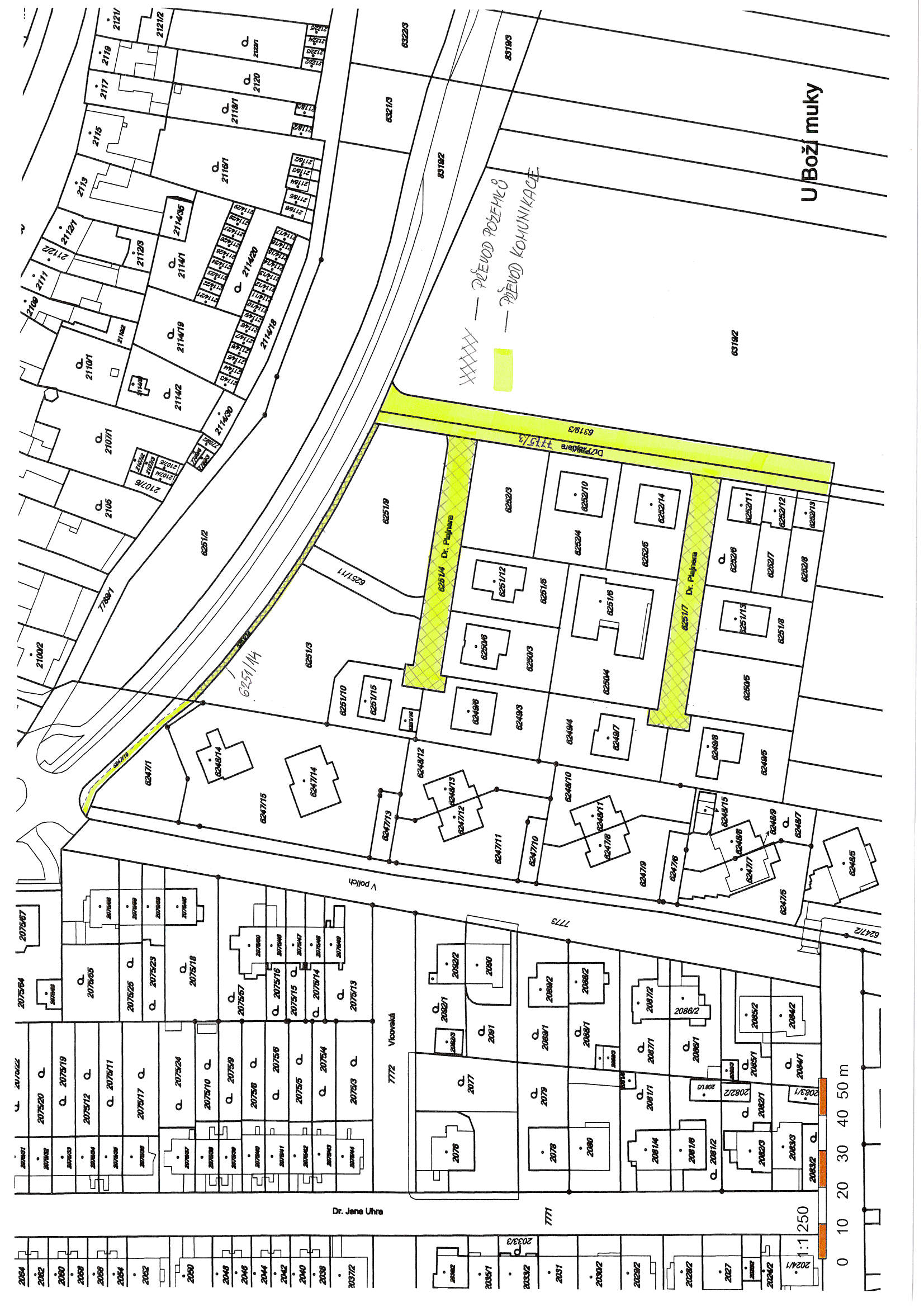 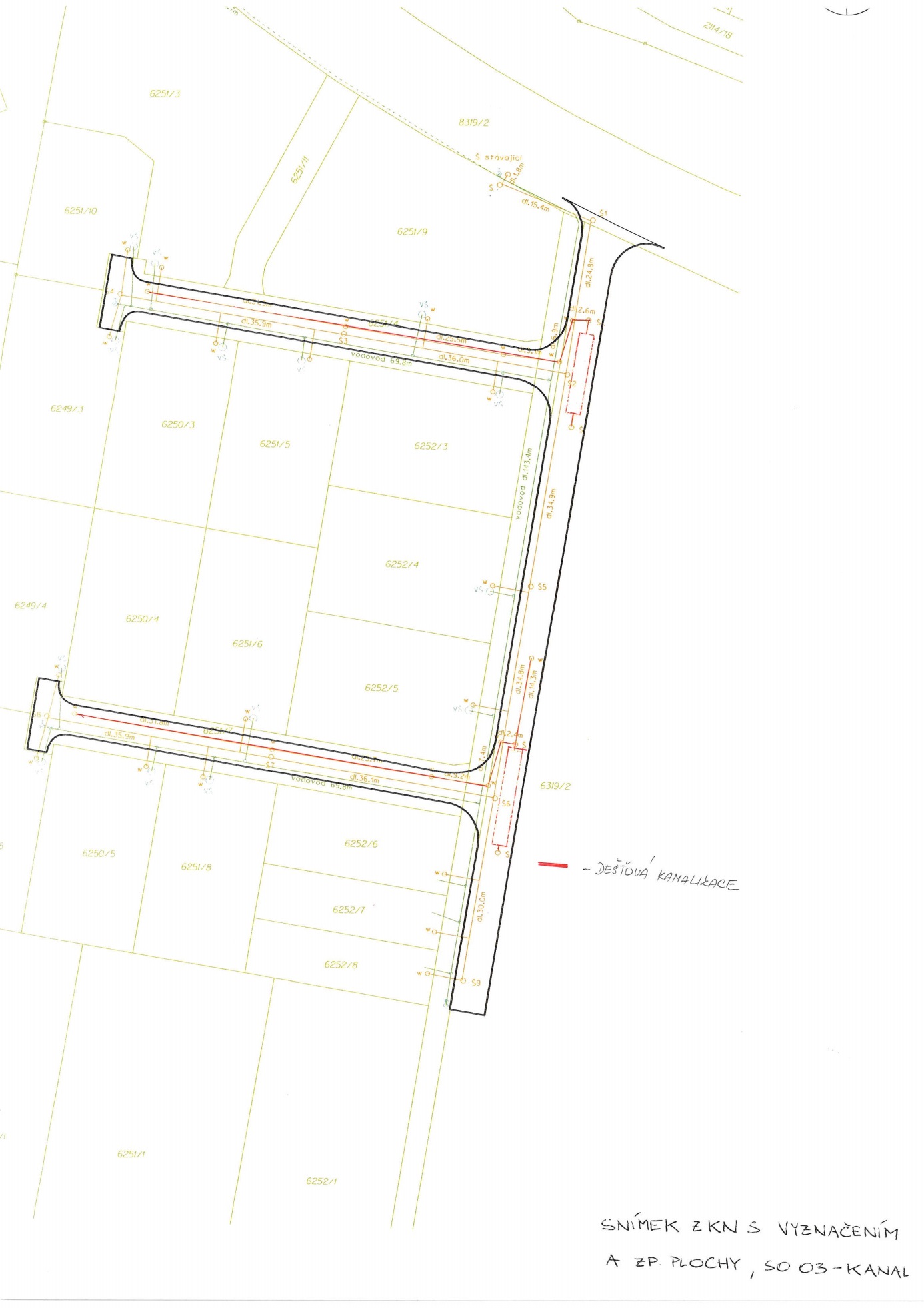 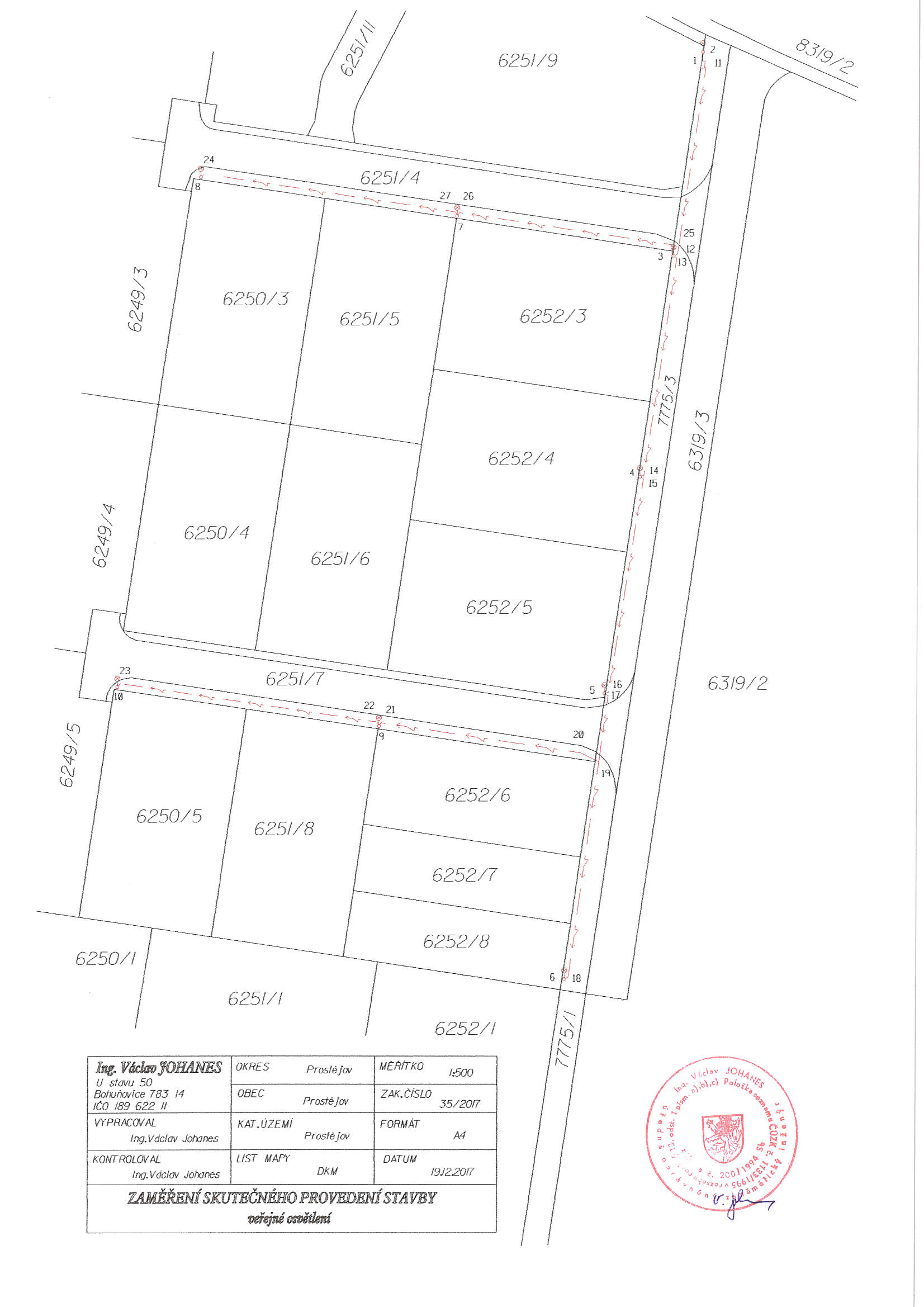 MATERIÁLMATERIÁLMATERIÁLčíslo: pro zasedání  pro zasedání  pro zasedání  pro zasedání  pro zasedání  pro zasedání  Zastupitelstva města Prostějova konané dne 19.02.2019Zastupitelstva města Prostějova konané dne 19.02.2019Zastupitelstva města Prostějova konané dne 19.02.2019Zastupitelstva města Prostějova konané dne 19.02.2019Zastupitelstva města Prostějova konané dne 19.02.2019Zastupitelstva města Prostějova konané dne 19.02.2019Název materiálu:Název materiálu:Schválení výkupu pozemků p.č. 6251/4, p.č. 6251/7 a p.č. 6251/14, vše v k.ú. Prostějov, a staveb komunikace, veřejného osvětlení a dešťové kanalizace a ROZOP kapitoly 50 Schválení výkupu pozemků p.č. 6251/4, p.č. 6251/7 a p.č. 6251/14, vše v k.ú. Prostějov, a staveb komunikace, veřejného osvětlení a dešťové kanalizace a ROZOP kapitoly 50 Schválení výkupu pozemků p.č. 6251/4, p.č. 6251/7 a p.č. 6251/14, vše v k.ú. Prostějov, a staveb komunikace, veřejného osvětlení a dešťové kanalizace a ROZOP kapitoly 50 Předkládá:Předkládá:Rada města ProstějovaRada města ProstějovaRada města ProstějovaMgr. Jiří Pospíšil, 1. náměstek primátora, v. r. Mgr. Jiří Pospíšil, 1. náměstek primátora, v. r. Mgr. Jiří Pospíšil, 1. náměstek primátora, v. r. KapitolaODPAPolZPUZOrganizaceO hodnotu v Kč000000000500064096130105000000000002.003zvýšení pol. 6130 – pozemky; výkup pozemků p.č. 6251/4, p.č. 6251/7 a p.č. 6251/14, vše v k.ú. Prostějov (kupní ceny a správní poplatky spojené s podáním návrhů na povolení vkladu vlastnického práva do katastru nemovitostí)zvýšení pol. 6130 – pozemky; výkup pozemků p.č. 6251/4, p.č. 6251/7 a p.č. 6251/14, vše v k.ú. Prostějov (kupní ceny a správní poplatky spojené s podáním návrhů na povolení vkladu vlastnického práva do katastru nemovitostí)zvýšení pol. 6130 – pozemky; výkup pozemků p.č. 6251/4, p.č. 6251/7 a p.č. 6251/14, vše v k.ú. Prostějov (kupní ceny a správní poplatky spojené s podáním návrhů na povolení vkladu vlastnického práva do katastru nemovitostí)zvýšení pol. 6130 – pozemky; výkup pozemků p.č. 6251/4, p.č. 6251/7 a p.č. 6251/14, vše v k.ú. Prostějov (kupní ceny a správní poplatky spojené s podáním návrhů na povolení vkladu vlastnického práva do katastru nemovitostí)zvýšení pol. 6130 – pozemky; výkup pozemků p.č. 6251/4, p.č. 6251/7 a p.č. 6251/14, vše v k.ú. Prostějov (kupní ceny a správní poplatky spojené s podáním návrhů na povolení vkladu vlastnického práva do katastru nemovitostí)zvýšení pol. 6130 – pozemky; výkup pozemků p.č. 6251/4, p.č. 6251/7 a p.č. 6251/14, vše v k.ú. Prostějov (kupní ceny a správní poplatky spojené s podáním návrhů na povolení vkladu vlastnického práva do katastru nemovitostí)zvýšení pol. 6130 – pozemky; výkup pozemků p.č. 6251/4, p.č. 6251/7 a p.č. 6251/14, vše v k.ú. Prostějov (kupní ceny a správní poplatky spojené s podáním návrhů na povolení vkladu vlastnického práva do katastru nemovitostí)KapitolaODPAPolZPUZOrganizaceO hodnotu v Kč000000000500064096121105000000000003zvýšení pol. 6121 – budovy, haly, stavby; výkup infrastruktury (komunikace, dešťová kanalizace a veřejné osvětlení na pozemcích p.č. 6251/4, p.č. 6251/7, p.č. 7775/3, p.č. 6319/3, p.č. 6251/14, p.č. 6247/16 a p.č. 8319/2, vše v k.ú. Prostějov) (kupní cena)zvýšení pol. 6121 – budovy, haly, stavby; výkup infrastruktury (komunikace, dešťová kanalizace a veřejné osvětlení na pozemcích p.č. 6251/4, p.č. 6251/7, p.č. 7775/3, p.č. 6319/3, p.č. 6251/14, p.č. 6247/16 a p.č. 8319/2, vše v k.ú. Prostějov) (kupní cena)zvýšení pol. 6121 – budovy, haly, stavby; výkup infrastruktury (komunikace, dešťová kanalizace a veřejné osvětlení na pozemcích p.č. 6251/4, p.č. 6251/7, p.č. 7775/3, p.č. 6319/3, p.č. 6251/14, p.č. 6247/16 a p.č. 8319/2, vše v k.ú. Prostějov) (kupní cena)zvýšení pol. 6121 – budovy, haly, stavby; výkup infrastruktury (komunikace, dešťová kanalizace a veřejné osvětlení na pozemcích p.č. 6251/4, p.č. 6251/7, p.č. 7775/3, p.č. 6319/3, p.č. 6251/14, p.č. 6247/16 a p.č. 8319/2, vše v k.ú. Prostějov) (kupní cena)zvýšení pol. 6121 – budovy, haly, stavby; výkup infrastruktury (komunikace, dešťová kanalizace a veřejné osvětlení na pozemcích p.č. 6251/4, p.č. 6251/7, p.č. 7775/3, p.č. 6319/3, p.č. 6251/14, p.č. 6247/16 a p.č. 8319/2, vše v k.ú. Prostějov) (kupní cena)zvýšení pol. 6121 – budovy, haly, stavby; výkup infrastruktury (komunikace, dešťová kanalizace a veřejné osvětlení na pozemcích p.č. 6251/4, p.č. 6251/7, p.č. 7775/3, p.č. 6319/3, p.č. 6251/14, p.č. 6247/16 a p.č. 8319/2, vše v k.ú. Prostějov) (kupní cena)zvýšení pol. 6121 – budovy, haly, stavby; výkup infrastruktury (komunikace, dešťová kanalizace a veřejné osvětlení na pozemcích p.č. 6251/4, p.č. 6251/7, p.č. 7775/3, p.č. 6319/3, p.č. 6251/14, p.č. 6247/16 a p.č. 8319/2, vše v k.ú. Prostějov) (kupní cena)KapitolaODPAPolZPUZOrganizaceO hodnotu v Kč00000000708115107000000000002.006snížení pol. 8115 - Fond rezerv a rozvojesnížení pol. 8115 - Fond rezerv a rozvojesnížení pol. 8115 - Fond rezerv a rozvojesnížení pol. 8115 - Fond rezerv a rozvojesnížení pol. 8115 - Fond rezerv a rozvojesnížení pol. 8115 - Fond rezerv a rozvojesnížení pol. 8115 - Fond rezerv a rozvojeKapitolaODPAPolZPUZOrganizaceO hodnotu v Kč000000000500064096130105000000000002.003zvýšení pol. 6130 – pozemky; výkup pozemků p.č. 6251/4, p.č. 6251/7 a p.č. 6251/14, vše v k.ú. Prostějov (kupní ceny a správní poplatky spojené s podáním návrhů na povolení vkladu vlastnického práva do katastru nemovitostí)zvýšení pol. 6130 – pozemky; výkup pozemků p.č. 6251/4, p.č. 6251/7 a p.č. 6251/14, vše v k.ú. Prostějov (kupní ceny a správní poplatky spojené s podáním návrhů na povolení vkladu vlastnického práva do katastru nemovitostí)zvýšení pol. 6130 – pozemky; výkup pozemků p.č. 6251/4, p.č. 6251/7 a p.č. 6251/14, vše v k.ú. Prostějov (kupní ceny a správní poplatky spojené s podáním návrhů na povolení vkladu vlastnického práva do katastru nemovitostí)zvýšení pol. 6130 – pozemky; výkup pozemků p.č. 6251/4, p.č. 6251/7 a p.č. 6251/14, vše v k.ú. Prostějov (kupní ceny a správní poplatky spojené s podáním návrhů na povolení vkladu vlastnického práva do katastru nemovitostí)zvýšení pol. 6130 – pozemky; výkup pozemků p.č. 6251/4, p.č. 6251/7 a p.č. 6251/14, vše v k.ú. Prostějov (kupní ceny a správní poplatky spojené s podáním návrhů na povolení vkladu vlastnického práva do katastru nemovitostí)zvýšení pol. 6130 – pozemky; výkup pozemků p.č. 6251/4, p.č. 6251/7 a p.č. 6251/14, vše v k.ú. Prostějov (kupní ceny a správní poplatky spojené s podáním návrhů na povolení vkladu vlastnického práva do katastru nemovitostí)zvýšení pol. 6130 – pozemky; výkup pozemků p.č. 6251/4, p.č. 6251/7 a p.č. 6251/14, vše v k.ú. Prostějov (kupní ceny a správní poplatky spojené s podáním návrhů na povolení vkladu vlastnického práva do katastru nemovitostí)KapitolaODPAPolZPUZOrganizaceO hodnotu v Kč000000000500064096121105000000000003zvýšení pol. 6121 – budovy, haly, stavby; výkup infrastruktury (komunikace, dešťová kanalizace a veřejné osvětlení na pozemcích p.č. 6251/4, p.č. 6251/7, p.č. 7775/3, p.č. 6319/3, p.č. 6251/14, p.č. 6247/16 a p.č. 8319/2, vše v k.ú. Prostějov) (kupní cena)zvýšení pol. 6121 – budovy, haly, stavby; výkup infrastruktury (komunikace, dešťová kanalizace a veřejné osvětlení na pozemcích p.č. 6251/4, p.č. 6251/7, p.č. 7775/3, p.č. 6319/3, p.č. 6251/14, p.č. 6247/16 a p.č. 8319/2, vše v k.ú. Prostějov) (kupní cena)zvýšení pol. 6121 – budovy, haly, stavby; výkup infrastruktury (komunikace, dešťová kanalizace a veřejné osvětlení na pozemcích p.č. 6251/4, p.č. 6251/7, p.č. 7775/3, p.č. 6319/3, p.č. 6251/14, p.č. 6247/16 a p.č. 8319/2, vše v k.ú. Prostějov) (kupní cena)zvýšení pol. 6121 – budovy, haly, stavby; výkup infrastruktury (komunikace, dešťová kanalizace a veřejné osvětlení na pozemcích p.č. 6251/4, p.č. 6251/7, p.č. 7775/3, p.č. 6319/3, p.č. 6251/14, p.č. 6247/16 a p.č. 8319/2, vše v k.ú. Prostějov) (kupní cena)zvýšení pol. 6121 – budovy, haly, stavby; výkup infrastruktury (komunikace, dešťová kanalizace a veřejné osvětlení na pozemcích p.č. 6251/4, p.č. 6251/7, p.č. 7775/3, p.č. 6319/3, p.č. 6251/14, p.č. 6247/16 a p.č. 8319/2, vše v k.ú. Prostějov) (kupní cena)zvýšení pol. 6121 – budovy, haly, stavby; výkup infrastruktury (komunikace, dešťová kanalizace a veřejné osvětlení na pozemcích p.č. 6251/4, p.č. 6251/7, p.č. 7775/3, p.č. 6319/3, p.č. 6251/14, p.č. 6247/16 a p.č. 8319/2, vše v k.ú. Prostějov) (kupní cena)zvýšení pol. 6121 – budovy, haly, stavby; výkup infrastruktury (komunikace, dešťová kanalizace a veřejné osvětlení na pozemcích p.č. 6251/4, p.č. 6251/7, p.č. 7775/3, p.č. 6319/3, p.č. 6251/14, p.č. 6247/16 a p.č. 8319/2, vše v k.ú. Prostějov) (kupní cena)KapitolaODPAPolZPUZOrganizaceO hodnotu v Kč00000000708115107000000000002.006snížení pol. 8115 - Fond rezerv a rozvojesnížení pol. 8115 - Fond rezerv a rozvojesnížení pol. 8115 - Fond rezerv a rozvojesnížení pol. 8115 - Fond rezerv a rozvojesnížení pol. 8115 - Fond rezerv a rozvojesnížení pol. 8115 - Fond rezerv a rozvojesnížení pol. 8115 - Fond rezerv a rozvoje